Физические упражнения,полезные для работы сердца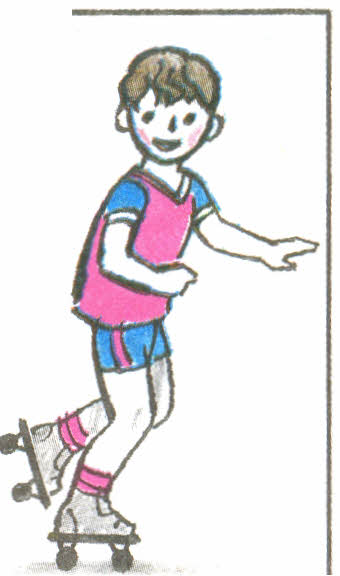 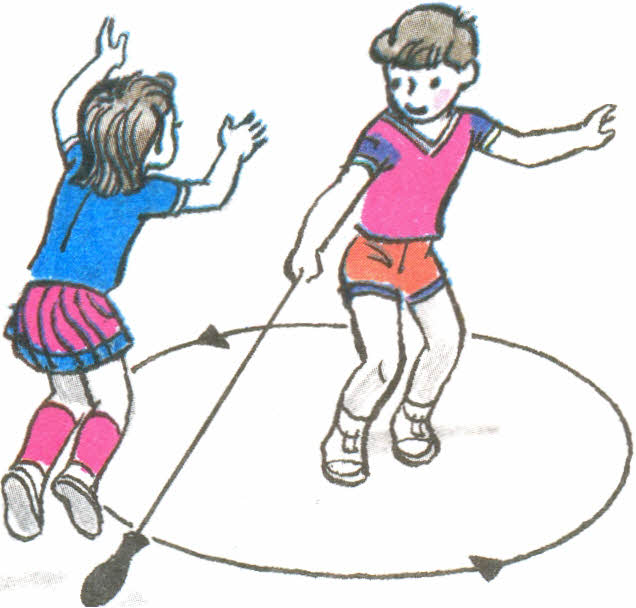 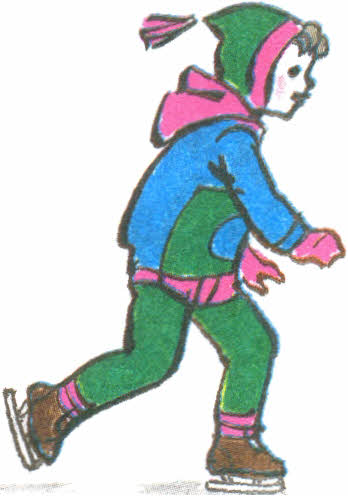 	Прыжки					Катание на коньках и на роликах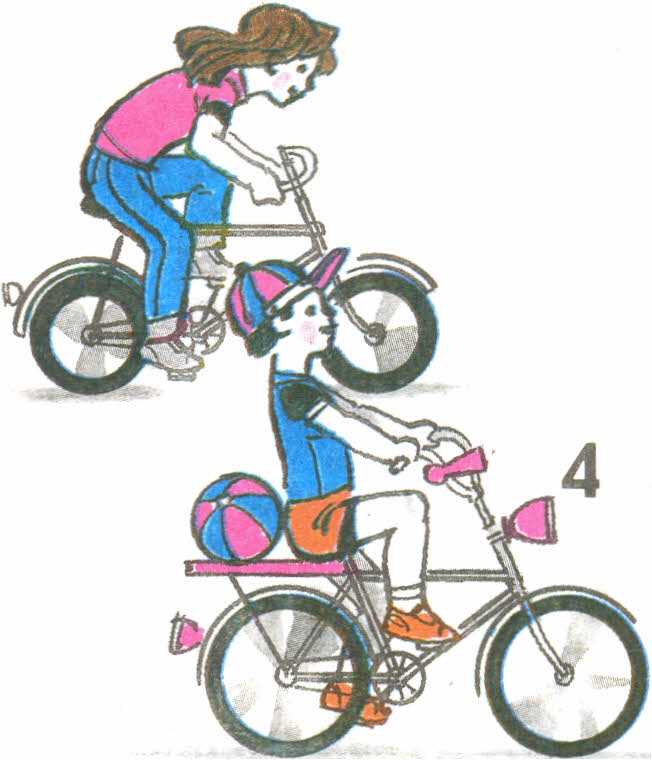 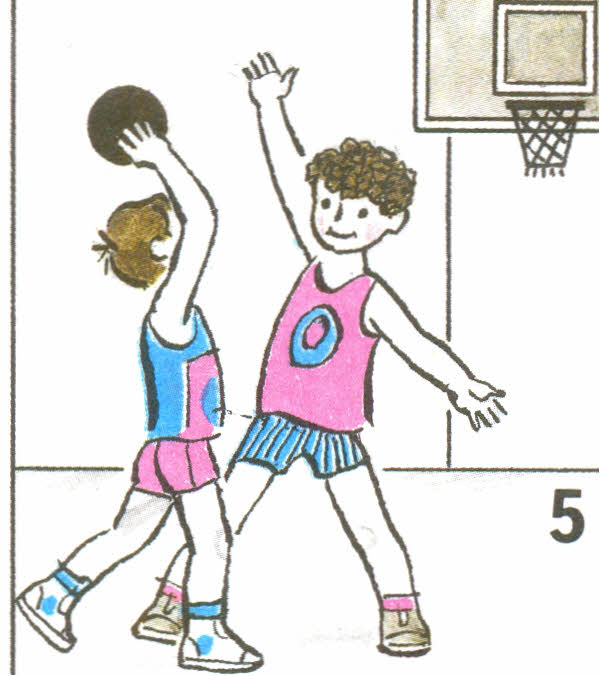 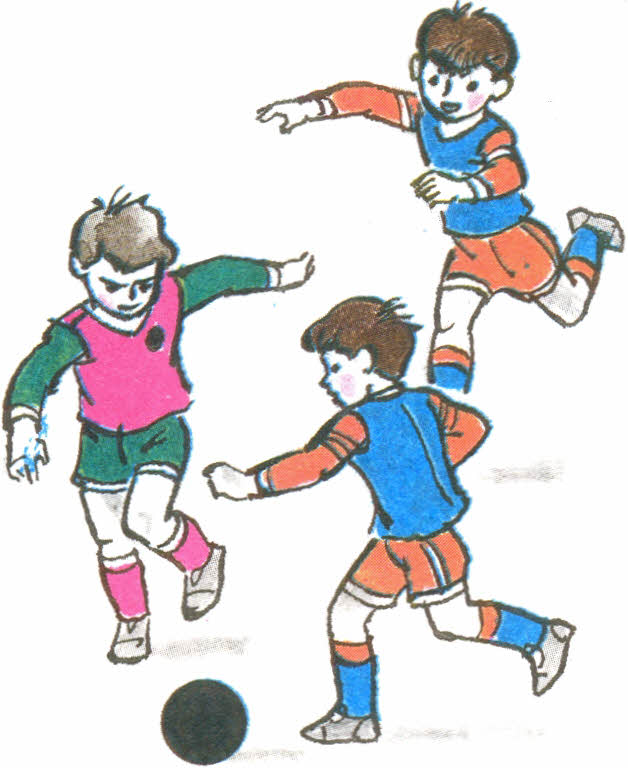 	Футбол			Езда на велосипеде			Баскетбол	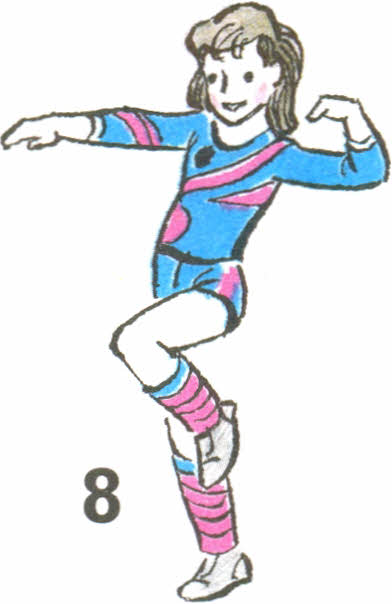 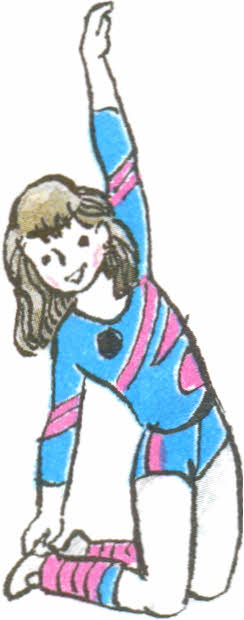 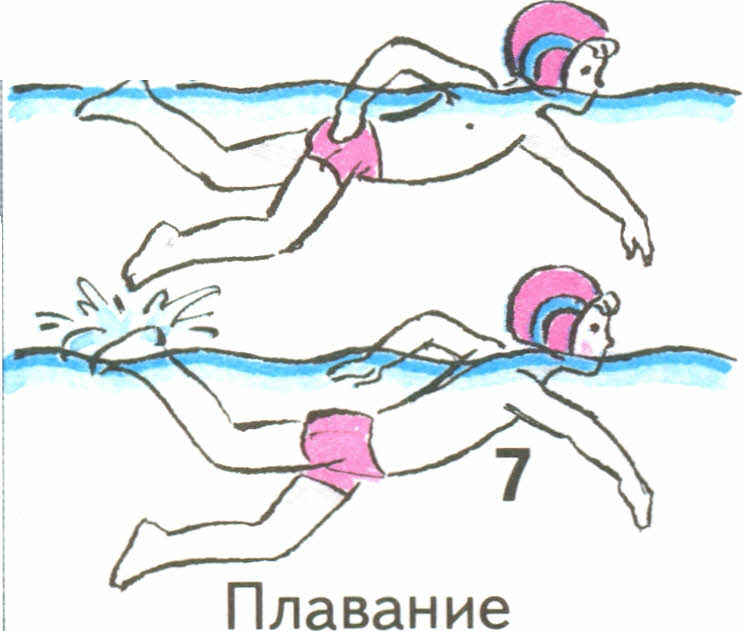 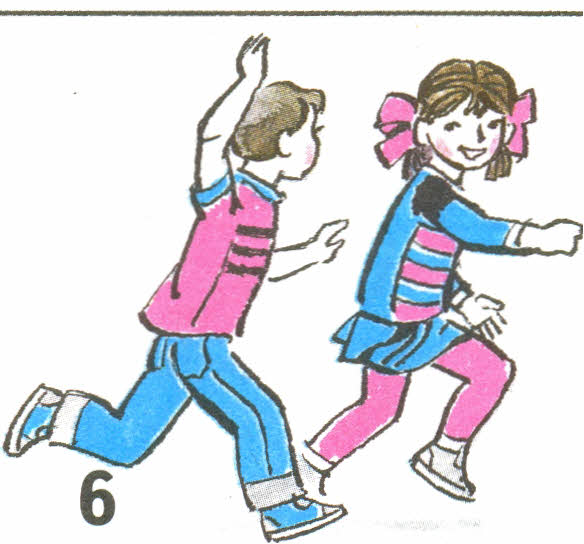 	Бег				Плавание			   Ритмическая гимнастика